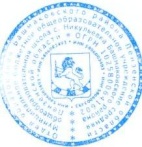                                                График проведения оценочных процедур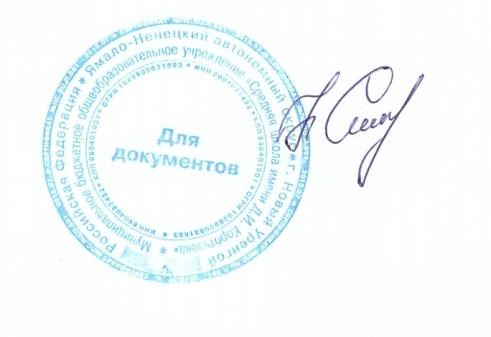 МБОУСОШ с. Никульевкав 2021-2022 учебном году Проведение контроля в рамках внутришкольного мониторинга качества образования в 1-11 классахПроведение комплексных (метапредметных) работ в рамках ФГОС в 1-10 классахПроведение промежуточной годовой аттестации в 1-8,10 классахПроведение государственной итоговой аттестации в 9,11классахПроведение Федеральной службой по надзору в сфере образования и науки мониторинга качества подготовки обучающихся общеобразовательных организацийв форме всероссийских проверочных работв2022 году*Графики проведения оценочных процедур в МБОУСОШ с. Никульевка утверждаются локальными нормативными актами образовательного учрежденияРассмотрен на заседании педсовета школы Протокол № 1  от  27.08.2021Утвержден приказом   директора школы  № 60-п от   31.08.2021                               Г. Н. Уренева 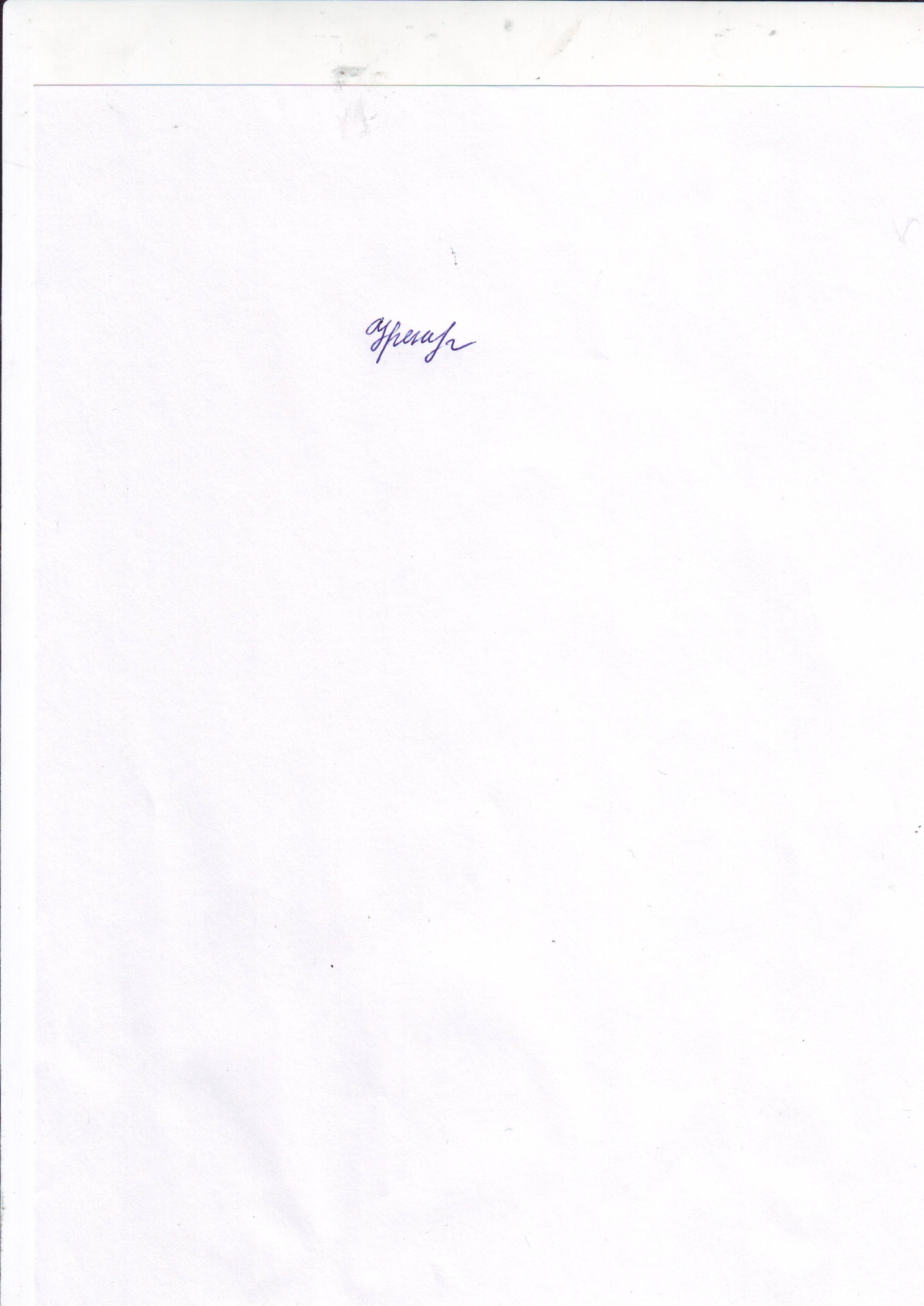 КлассыВидконтроляПредметПримерныесроки2-11Входной По всем предметам учебного плана13.09.2021-01.10.20212-11ПромежуточныйПо всем предметам учебного плана06.12.2021-27.12.20212-11ИтоговыйПо всем предметам учебного плана25.04.2022-23.05.20225-9 классыАдминистративная диагностическая работаИстория Октябрь1-4 классыАдминистративная диагностическая работаЛитературное чтениеНоябрь5-9 классыАдминистративная диагностическая работаГеографияДекабрь1-4 классыАдминистративная диагностическая работаРусский языкЯнварь 5-8 классыАдминистративная диагностическая работаБиология Февраль9-11 классыДиагностическая работа по математикеМатематикаЯнварь5классАдминистративная диагностическая работаОДНКНРАпрель2-4 классыАдминистративная диагностическая работаматематикаАпрель9, 11 классыПробные экзамены в форме ОГЭ и ЕГЭРусский язык, математика, предметы по выбору В течение учебного года по обучающихся,родителей (законных представителей)КлассыПримерныесроки1-9,10 классыАпрельКлассыСроки проведения промежуточной годовой аттестацииНачальное общее образованиеНачальное общее образование1 класс18.05.2022г.– 24.05.2022 г.2-4 классы26.05.2022г.– 30.05.2022 г.Основное общее образованиеОсновное общее образование5-8 классы23.05.2022г.– 30.05.2022 г.Среднее общее образованиеСреднее общее образование10 класс23.05.2022г.– 30.05.2022 г.КлассыНаименование государственной итоговой аттестацииСроки проведения11 классИтоговое сочинение(изложение)Основной день - 1.12.2021,дополнительные-02.02.2022,          04.05.2022.9 классИтоговое собеседованиеПредварительная дата–09.02.20219 классГИА в формате ОГЭВ соответствии с приказами Министерства Просвещения РФ11 классГИА в формате ЕГЭВ соответствии с приказами Министерства Просвещения РФПериодпроведенияКлассУчебныйпредметПримечаниеС 15 марта4РусскийязыкВ штатном режимеВПР по конкретному предмету проводятся во всех классах даннойпараллелипо 20 маяМатематикаВ штатном режимеВПР по конкретному предмету проводятся во всех классах даннойпараллелиОкружающиймирВ штатном режимеВПР по конкретному предмету проводятся во всех классах даннойпараллели5РусскийязыкВ штатном режимеВПР по конкретному предмету проводятся во всех классах даннойпараллелиМатематикаВ штатном режимеВПР по конкретному предмету проводятся во всех классах даннойпараллелиИсторияВ штатном режимеВПР по конкретному предмету проводятся во всех классах даннойпараллелиБиологияВ штатном режимеВПР по конкретному предмету проводятся во всех классах даннойпараллели6РусскийязыкВ штатном режимеВПР по конкретному предмету проводятся во всех классах даннойпараллелиМатематикаВ штатном режимеВПР по конкретному предмету проводятся во всех классах даннойпараллели7РусскийязыкВ штатном режимеВПР по конкретному предмету проводятся во всех классах даннойпараллелиМатематикаВ штатном режимеВПР по конкретному предмету проводятся во всех классах даннойпараллели8РусскийязыкВ штатном режимеВПР по конкретному предмету проводятся во всех классах даннойпараллелиМатематикаВ штатном режимеВПР по конкретному предмету проводятся во всех классах даннойпараллелиС 1 апреля7АнглийскийязыкВ штатном режимепо 20 маяС 15 мартапо20 маяВПР в параллели 6, 7, 8 классовпроводятся для каждого класса подвум предметам на основе случайного выбора.Информация о распределении предметовпо классамв параллели предоставляется в образовательную организацию черезличный кабинет в Федеральной информационнойсистеме оценки качества образованияпо 20 маяС 15 мартапо20 мая6ИсторияБиологияГеографияОбществознаниеВПР в параллели 6, 7, 8 классовпроводятся для каждого класса подвум предметам на основе случайного выбора.Информация о распределении предметовпо классамв параллели предоставляется в образовательную организацию черезличный кабинет в Федеральной информационнойсистеме оценки качества образованияпо 20 маяС 15 мартапо20 мая7История Биология География ОбществознаниеФизикаВПР в параллели 6, 7, 8 классовпроводятся для каждого класса подвум предметам на основе случайного выбора.Информация о распределении предметовпо классамв параллели предоставляется в образовательную организацию черезличный кабинет в Федеральной информационнойсистеме оценки качества образованияпо 20 маяС 15 мартапо20 мая8История Биология География ОбществознаниеФизикаХимияВПР в параллели 6, 7, 8 классовпроводятся для каждого класса подвум предметам на основе случайного выбора.Информация о распределении предметовпо классамв параллели предоставляется в образовательную организацию черезличный кабинет в Федеральной информационнойсистеме оценки качества образованияС 1 мартапо 25марта10ГеографияВ режиме апробацииС 1 мартапо 25марта11История БиологияГеографияФизика ХимияАнглийский языкВ режиме апробации